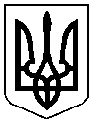 МІНІСТЕРСТВО  ОСВІТИ  І  НАУКИ  УКРАЇНИДЕПАРТАМЕНТ ОСВІТИ І НАУКИЛЬВІВСЬКОЇ ОБЛАСНОЇ ДЕРЖАВНОЇ АДМІНІСТРАЦІЇ79008‚ м. Львів‚ вул. Просвіти, 4а; тел. 295-69-84, факс 261-63-54, E-mail donloda@ukr.netЩодо подальшого дотриманнях основних вимогрозповсюдження освітнього інформуванняЗ метою повноцінного функціонування вдосконаленої єдиної ефективної системи упровадження та розповсюдження інформації галузі освіти області відповідно до Програми розвитку освіти Львівщини на 2017-2020 роки, на вимоги Закону України «Про доступ до публічної інформації» (із змінами і доповненнями), наказу МОН «Про затвердження Положення про забезпечення доступу до публічної інформації у Міністерстві освіти і науки України», розпорядження облдержадміністрації «Про забезпечення виконання Закону України «Про доступ до публічної інформації», згідно з листом ДОН ЛОДА від 15.12.2014 №01-08/3392 «Щодо впровадження єдиних основних вимог розповсюдження освітнього інформування» та листів ДОН ЛОДА від 24/02/17 №01-08/659 «Щодо впровадження єдиних основних вимог розповсюдження освітнього інформування на сайтах ОТГ», №01-08/730 від 27/02/17 «Щодо впровадження роботи по наповненню інформацією й новинами галузі освіти сторінок сайтів ОТГ та «Освітнього порталу Львівщини», №03-08/816 від 03.03.2017 «Щодо впровадження роботи по наповненню інформацією й новинами галузі освіти сторінок сайтів ОТГ та «Освітнього порталу Львівщини», № 01-08/1023 від 27.03.2017 р. «Щодо проведення навчання та впровадження роботи інформаційного наповнення на сайтах ОТГ та «Освітнього порталу Львівщини»; у зв’язку з плановим модернізуванням функціональності «Освітнього порталу Львівщини», не порушуючи єдиної основної інформаційно-глобальної мережі розповсюдження інформації, керуючись листами ДОН ЛОДА №01-08/2128 від 08.08.14 «Щодо подання звітності за поточний місяць», № 01-08/251-1 від 30.01.15 «Щодо звітності і моніторингу з впровадження єдиних основних вимог розповсюдження освітнього інформування» за попередньо затверджених планів робіт, департамент освіти і науки Львівської облдержадміністрації зобов’язує керівників ОТГ з 6 квітня 2017 року провести наступну роботу:Зобов’язати листом керівників підпорядкованих освітніх установ до скерування новинних прес-релізів (згідно передбаченого плану запланованих заходів по закладу) на E-mail і на сторінку FACEBOOK органу управління освіти ОТГ (мінімум 10 щомісяця! з датами створення!). Інформація з підготовки новин (структура прес-релізу, взірці анонсів, прес-релізів, пост-релізів) опублікована на «Освітньому порталі Львівщини» в рубриці «Корисні посилання», підпункт «Підготовка інформаційних матеріалів».Систематичне, самостійне виставлення адміністраторами новин (мінімум 10 щомісяця!) в рубриці «Новини відділів освіти» на «Освітньому порталі Львівщини» згідно можливостям, наданим по закінченню навчань, проведених 04-05.04.2017 та виданих усіх ключів допуску.Остаточне впорядкування рекомендованого меню на ВЕБ-САЙТі ОТГ в пункті меню «ОСВІТА» та ВЕБ-САЙТі органу управління освіти ОТГ згідно листа ДОН ЛОДА від 24/02/17 №01-08/659 «Щодо впровадження єдиних основних вимог розповсюдження освітнього інформування на сайтах ОТГ» (Фінансова звітність, згідно листа ДОН ЛОДА від 03.10.16 № 04-01/450).Моніторинг звітування виставлених новин проводиться за схемою:Від органу управління освіти ОТГ, станом на 15 число за поточний місяць, за взірцем (Див. ДОДАТОК) надісланим на E-mail: osvitportalloda@gmail.comВід «Освітнього порталу Львівщини», станом на 1 число за минулий місяць, надісланим на E-mail органу управління освіти ОТГ та керівництва ДОН ЛОДА; усний звіт – на нараді керівників органів управління освітою ОТГ та районів і міст обласного значення. Перший звіт – 20 квітня 2017 року.Директор								Мандзій Л.С.Парчевська О.С., 067 907 3538osvitportalloda@gmail.comДОДАТОКВід 07.04.2017 р. №01-09/1297Керівникам об′єднаних територіальних громад та органів управління освіти ОТГ№п/пДата публікаціїНазва статтіВсього статей:Всього статей:Всього статей: